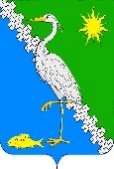 АДМИНИСТРАЦИЯ ЮЖНОГО СЕЛЬСКОГО ПОСЕЛЕНИЯ КРЫМСКОГО РАЙОНАПОСТАНОВЛЕНИЕот 20.11.2017                                                             					№ 136поселок ЮжныйОб утверждении Порядка оплаты имущества, находящегося в муниципальной собственности Южного сельского поселения Крымского районаВ соответствии  со статьей 35 Федерального закона от 21 декабря 2001 года № 178-ФЗ «О приватизации государственного и муниципального имущества», в целях установления порядка оплаты отчуждаемого муниципального имущества Южного сельского поселения Крымского района, руководствуясь уставом Южного сельского поселения Крымского района, п о с т а н о в л я ю:1. Утвердить Порядок оплаты муниципального имущества, находящегося в муниципальной собственности Южного сельского поселения Крымского района (приложение). 2. Ведущему специалисту администрации Южного сельского поселения Крымского района Н.Н. Таранник обнародовать настоящее постановление и обеспечить его размещение на официальном сайте администрации Южного сельского поселения Крымского район в информационно-телекоммуникационной сети «Интернет».3. Контроль за выполнением настоящего постановления возложить на заместителя главы Южного сельского поселения Крымского района.4. Постановление вступает в силу после официального обнародования.Глава Южного сельского поселения Крымского район								П.А. ПрудниковПорядок оплаты муниципального имущества, находящегося в муниципальной собственности Южного сельского поселения Крымского района1. Настоящий Порядок регулирует вопросы оплаты муниципального имущества Южного сельского поселения Крымского района (далее - имущество), отчуждаемого в соответствии с Федеральным законом от 21 декабря 2001 года № 178-ФЗ «О приватизации государственного и муниципального имущества».2. Оплата имущества, приобретаемого покупателем в процессе приватизации в соответствии с Федеральным законом от 21 декабря 2001 года № 178-ФЗ "О приватизации государственного и муниципального имущества", производится единовременно или в рассрочку. Срок рассрочки не может быть более чем один год.3. Решение о предоставлении рассрочки может быть принято в случае приватизации муниципального имущества в соответствии со статьей 24 Федерального закона от 21 декабря 2001 года № 178-ФЗ в случае продажи муниципального имущества без объявления цены.4. Решение о предоставлении рассрочки принимается администрацией Южного сельского поселения Крымского района и включается в решение об условиях приватизации муниципального имущества.5. В решении о предоставлении рассрочки указываются сроки ее предоставления и порядок внесения платежей. Срок предоставления рассрочки и порядок внесения платежей должны содержаться в информационном сообщении о приватизации муниципального имущества.6. На сумму денежных средств, по уплате которой предоставляется рассрочка, производится начисление процентов исходя из ставки, равной одной трети ставки рефинансирования Центрального банка Российской Федерации, действующей на дату размещения на сайтах в сети "Интернет" объявления о продаже.Начисленные проценты зачисляются в бюджет Южного сельского поселения Крымского района. Начисленные проценты перечисляются в порядке, установленном Бюджетным кодексом Российской Федерации.Покупатель вправе оплатить приобретаемое муниципальное имущество досрочно.7. Право собственности на муниципальное имущество, приобретенное в рассрочку, переходит в установленном законодательством Российской Федерации порядке, и на такие случаи требования пункта 3 статьи 32 Федерального закона от 21 декабря 2001 года № 178-ФЗ не распространяются.Передача покупателю приобретенного в рассрочку имущества осуществляется в порядке, установленном законодательством Российской Федерации и договором купли-продажи, не позднее чем через тридцать дней с даты заключения договора.8. С момента передачи покупателю приобретенного в рассрочку имущества и до момента его полной оплаты указанное имущество признается находящимся в залоге для обеспечения исполнения покупателем его обязанности по оплате приобретенного имущества.В случае нарушения покупателем сроков и порядка внесения платежей обращается взыскание на заложенное имущество в судебном порядке.С покупателя могут быть взысканы также убытки, причиненные неисполнением договора купли-продажи.9. Единовременная оплата приватизируемого имущества осуществляется покупателем в размере и сроки, указанные в договоре купли-продажи, но не позднее 30 рабочих со дня заключения договора купли-продажи.10. Денежные средства, получаемые от покупателей в счет оплаты ими имущества, зачисляются в бюджет Южного сельского поселения Крымского района на счет продавца - администрации Южного сельского поселения Крымского района, указанный в информационном сообщении о продаже имущества и договоре купли-продажи.11. Перечисление денежных средств на счет продавца производится покупателями в порядке, установленном договором купли-продажи имущества (далее - договор купли-продажи).12. Факт оплаты имущества покупателем подтверждается выпиской со счета продавца о поступлении денежных средств в размере и сроки, указанные в договоре купли-продажи.13. Суммы штрафных санкций, взыскиваемых с покупателей при нарушении ими обязательств по договорам купли-продажи, а также убытки, причиненные неисполнением покупателями договоров купли-продажи, подлежат зачислению в полном объёме в бюджет Южного сельского поселения Крымского района.14. Денежные средства от продажи муниципального имущества подлежат зачислению в бюджет Южного сельского поселения Крымского района в полном объеме.15. Покупатели несут ответственность за полноту и своевременность оплаты имущества в соответствии с действующим законодательством, а также за выполнение других условий по отношению к имуществу, предусмотренных договором купли-продажи.16. Администрация Южного сельского поселения Крымского района:1) осуществляет контроль за выполнением покупателями условий, предусмотренных договорами купли-продажи;2) обеспечивает учет поступающих средств от приватизации муниципального имущества.Ведущий специалист администрации Южного сельского поселения Крымского района                                                                          Г.И. ТрубицынаПРИЛОЖЕНИЕк постановлению администрацииЮжного сельского поселенияКрымского районот 20.11.2017  № 136